Túrakód: F-R_11-sz	/	Táv.: 15,4 km	/	Frissítve: 2021-01-30Túranév: Futó rövidtáv 11-szakaszLeírás:Teljesítménytúránk 2 résztávból áll. 
Teljesítése 2 ellenőrzőpont-igazolást igényel. Rajt: Bökényi duzzasztó / 018QR / N46 45.412 E20 11.989.A túra kezdőpontja, a rajt-ellenőrzőpont közelében található buszmegálló. Az első résztávon még nincs időmérés. (Ha más közlekedési eszközzel jutsz ide, ezt a résztávot nem kötelező bejárni.)Cél: Rajt-Cél (Dózsa-ház) / 001QR / N46 39.154 E20 15.191.  1. résztáv: /Buszmegálló: Zalota, Tanyacsoport - Bökényi duzzasztó /A buszmegállóból a töltés felé, északnyugatra (ÉNY) induljunk. A gáton balra (DDNY) forduljunk és haladjunk a gátőrházig. Itt találjuk a Bökényi duzzasztót mely az első hazai létesítésű vasbeton vízépítési műtárgy. A pontot még a kőhajó elérése előtt, az ártéri oldal első tölgyfáján találjuk (QR018).2. résztáv: /Bökényi duzzasztó - Rajt-Cél (Dózsa-ház)/Az utolsó szakaszon a töltés lesz a fő iránymutatónk. Eleinte ez a Körös-gát, később a Tisza gátja, habár nehéz érzékelni a találkozásukat. Közben elhaladunk Magyartés házai, valamint a Kurca felső vége és vízkormányzás műtárgyai mellett. Közeledve a célhoz keresztezzük a 147-es számú vasútvonalat és a 451-es főutat, mely a nagy forgalom miatt alapos körültekintést igényel! Odébb, az égbeszökő kéménynél a Szentesi Szivattyútelep látható, mely még őrzi eredeti gőzhajtású berendezéseit. A rámpát elérve a kerékpárút vezet be bennünket a kiindulási pontunkhoz, mely a célpont is egyben (001QR).Ne felejtsük el, most is kezelnünk kell a teljesítésigazolást az általunk választott módon! Feldolgozták: Füsti-Molnár Viktória, 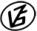 Tapasztalataidat, élményeidet őrömmel fogadjuk! 
(Fotó és videó anyagokat is várunk.)